СПб ГБУК «ЦБС  Курортного района» 197706, Сестрорецк, ул. Токарева, д.7тел.: 434-65-41E-mail: cbssestr@mail.ru Наш сайт: http://www.cbs-kurort.spb.ru Автопробег «Читать модно!»Дорогие читатели поселков Молодежное и Белоостров! Раньше, чтобы взять новую книгу, вам нужно было идти пешком, потом ехать на электричке или на машине. Теперь книги приезжают к вам.24 июня библиотекари проедут от Молодежного до Белоострова в книжном автопробеге «Читать модно!». Мы раздадим пароли от электронных библиотек: ЛитРес с 200 000 книг и БиблиоРоссика с 17.4 тысяч изданий на русском языке. А для тех, кто предпочитает бумажные издания, мы оставим стеллажи для обмена книгами: любой сможет взять понравившуюся или оставить те, что уже прочитал. В поселке Молодежное фримаркет будет действовать по адресу ул. Правды, 5 (местная администрация), а в п. Белоостров – Сестрорецкое ш., 4 (почта).В 12.00 в п. Молодежное, а в 15.30 в п. Белоостров начнется семейный праздник. На нем родители обсудят с писательницей Еленой Колиной, как привлечь ребенка к чтению. В это время дети сыграют в литературный квест по сказкам Роальда Даля. А самые маленькие под руководством волонтеров издательства «Самокат» нарисуют слоника из книги Дэвида Макки «Элмер».Вход свободный. 0+Контактный телефон:  434 65 41.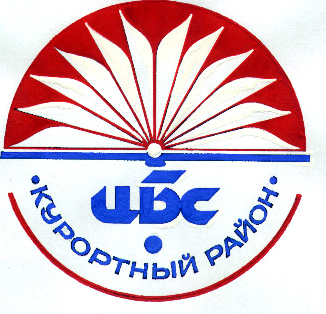 